Cтипендии Фонда Конрада Аденауэра для долгосрочного обучения в университетах Германии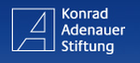 Cтипендии Фонда Конрада Аденауэра для долгосрочного обучения в университетах Германии Начало обучения – зимний семестр 2015 г. К конкурсу допускаются аспиранты и выпускники последних курсов российских ВУЗов, обучающиеся по всем направлениям и получившие степень бакалавра на момент начала конкурса (до осени 2014г.). Следующие условия необходимы для успешного прохождения конкурса: Средний балл выше среднего в школьном аттестате и в дипломе Свободное владение немецким языком, подтвержденное официальным сертификатом (deutsche Sprachkenntnisse auf dem Niveau des Zertifikats „Deutsch" (Goethe Institut)). Активная общественная деятельность Максимальный возраст 29 лет Желающие принять участие в конкурсе должны предоставить в Московское представительство Фонда Конрада Аденауэра в трёх экземплярах на немецком языке следующий пакет документов: Заявка (Bewerbung) с краткой информацией о себе, своей специальности, с указанием желаемого срока обучения и названием ВУЗа в ФРГ, с которым есть договорённость или ведутся переговоры о возможном обучении Подробная автобиография Копия аттестата зрелости и ее заверенный перевод Копии диплома о высшем образовании или зачётной студенческой книжки со всеми оценками и их заверенный перевод Для соискателей магистерских программ: рекомендательные письма от преподавателей ВУЗа, оценивающие академические успехи заявителя, а также рекомендательное письмо, характеризующее личные качества. К рекомендациям необходимо приложить их заверенный перевод Для соискателей научной степени: отзыв научного руководителя на исследовательский проект, академическую успеваемость и личные качества заявителя. Дополнительно предоставляется еще один отзыв преподавателя ВУЗа, дающий оценку научному потенциалу заявителя. Отзывы предоставляются вместе с нотариально заверенными переводами Заполненная анкета (Vorfragebogen–Auswahl im Ausland) Фонда Аденауэра в З-х экземплярах Для претендентов - аспирантов необходим также предварительный план диссертации (Exposé) и свидетельство о согласии кафедры германского ВУЗа Другие документы и свидетельства, характеризующие Вас с различных положительных сторон и свидетельствующие о Вашей общественной и социальной активности (сертификаты о прохождении различных курсов и практик, способствующих повышению квалификации, об участии в научных конференциях, в деятельности демократических молодёжных организаций и т.д.) 4 фотографии Документы должны быть переданы или отправлены по почте в Фонд Аденауэра не позднее 31 июля 2014 года. Претенденты, прошедшие первый этап отбора - конкурс документов, будут приглашены на собеседование в Москву. В рамках отборочного семинара независимая комиссия примет решение о приеме кандидата в стипендиальную программу Фонда. Семинар состоится в конце августа - начале сентября 2014 года. Всю необходимую дополнительную информацию, а также формуляры для заполнения можно получить на странице Фонда: http://www.kas.de/wf/de/42.37/ Контактная информация: 
Елена Афромеева, 
Руководитель стипендиальных программ 
Фонд Конрада Аденауэра 
Московское Представительство 
107996, Москва 
Ул. Кузнецкий Мост, дом 21/5 
Офис No4050 
Тел.:+7-495-6260075 
elena.afromeeva@kas.de
www.kas.de/moskau 